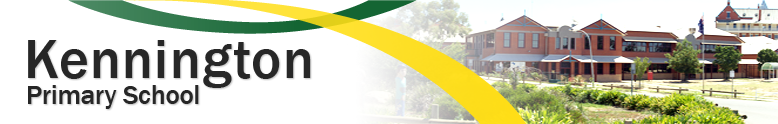 Child Safe StandardsStandard 1: Strategies to embed a culture of child safety through effective leadership arrangementsStandard 2: A child safe policy or statement of commitment to child safetyStandard 3: A code of conduct that establishes clear expectations for appropriate behaviour with childrenStandard 4: Screening, supervision, training, and other human resources practices that reduce the risk of child abuse by new and existing staffStandard 5: Processes for responding to and reporting suspected child abuseStandard 6: Strategies to identify and reduce or remove risks of child abuseStandard 7: Strategies to promote the participation and empowerment of children